	KorespondensiPrivasi, Keamanan dan Niat Memakai Payment Fintech LinkAja pada UMKM Padang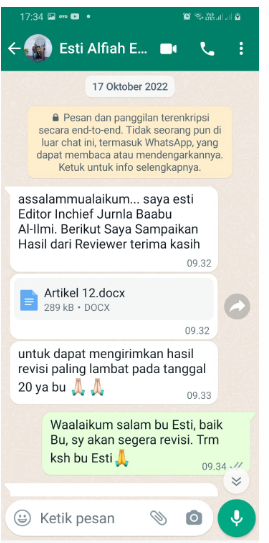 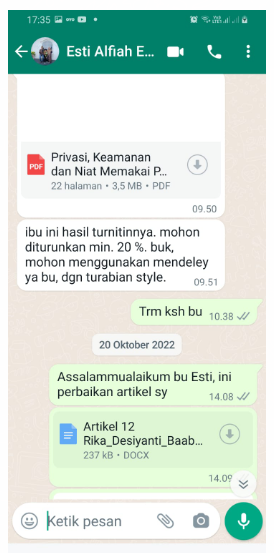 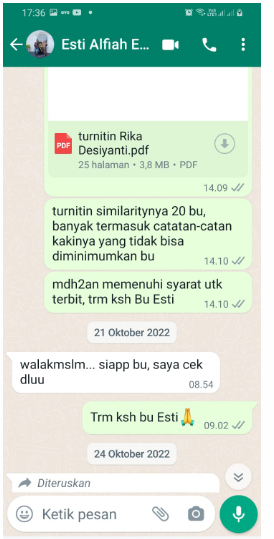 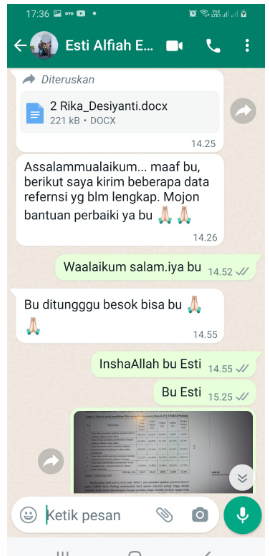 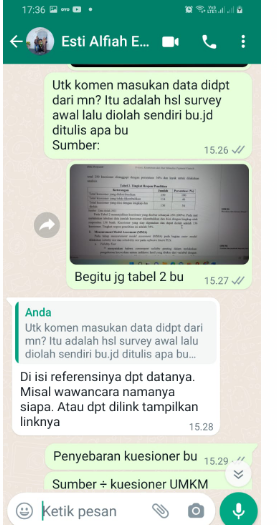 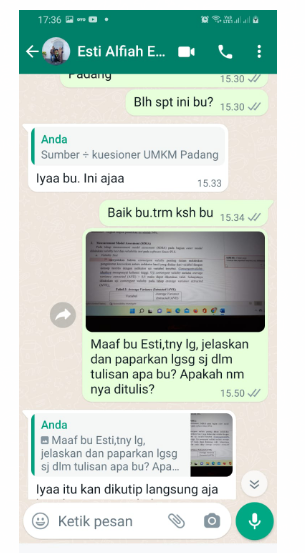 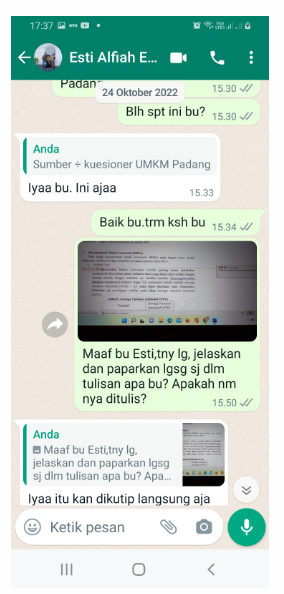 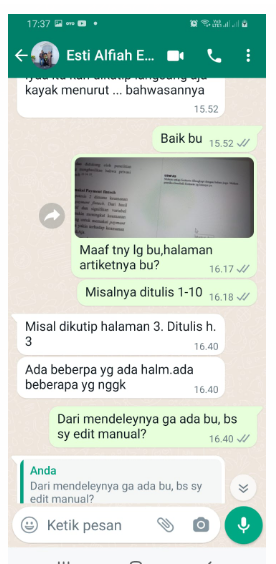 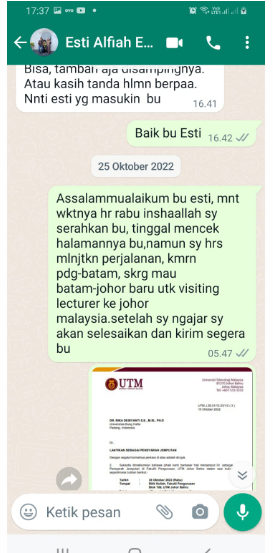 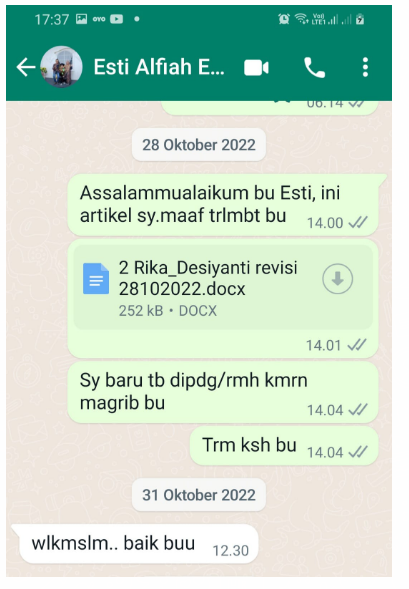 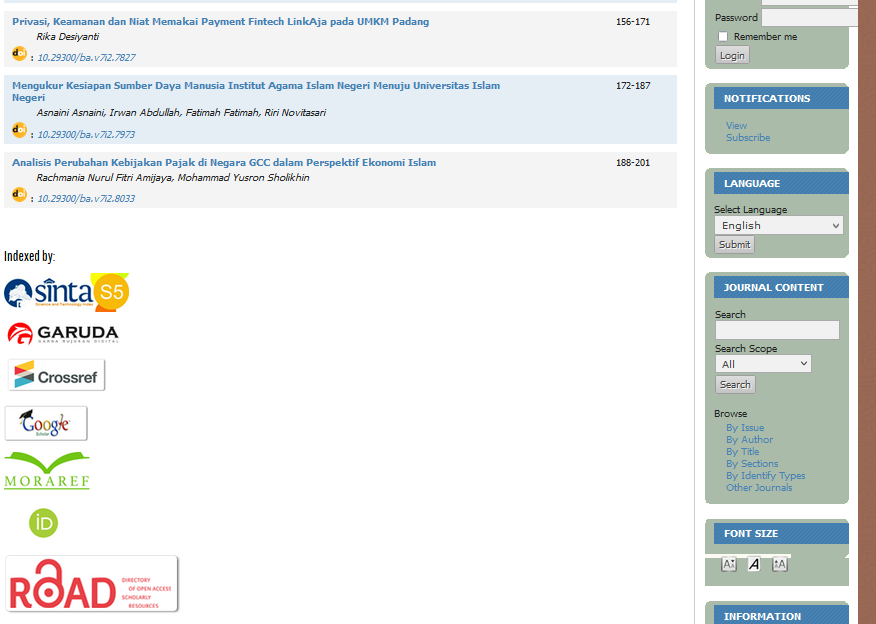 